Virginia Department of EducationSchool Year 2023–2024 Supply Chain Assistance Funding and CLPPP ParticipationAttestation StatementDivision Name:	Click or tap to enter division nameDivision Number: Click or tap to enter division numberCFDA Number: 10.555Period of Performance: October 2022–September 2024

To assist school food authorities (SFAs) experiencing supply chain disruptions, the U.S. Department of Agriculture, Food and Nutrition Service (USDA-FNS) has allocated Supply Chain Assistance (SCA) funds.

SCA funds cannot be dispersed and participation in the CLPPP cannot be confirmed until each attestation statement is completed, signed, and returned to the Virginia Department of Education, Office of School and Community Nutrition Programs at SNPpolicy@doe.virginia.gov. The attestation statement must be received no later than March 21, 2024, to be eligible to receive funds. General SCA FundingThis section of the Attestation Statement applies to all SFAs.Click or tap to enter SFA name attests:The SFA will only use SCA funds to purchase domestic unprocessed or minimally processed foods. Examples of allowable food products include fluid milk and other dairy foods such as cheese and yogurt; fruits and vegetables (including 100 percent juices); grain products such as pastas and rice; meats (whole, pieces, or food items such as ground meats); and meat alternates such as beans or legumes. Foods in a wide variety of minimal processing states (e.g., whole, cut, pureed, etc.) and/or forms (e.g., fresh, frozen, canned, dried, etc.) are allowable.The SFA will not use SCA funds for any significantly processed or prepared foods. Non-domestic food products cannot be purchased with SCA funds. The limited exceptions provided under the NSLP Buy American provision may not be used since all products must be domestic.The SFA will not use SCA funds for any labor, indirect costs, or other administrative expenses.The SFA will comply with all recordkeeping and review requirements per 7 CFR 210.9(b)(17) and 7 CFR 210.18, include maintaining documentation demonstrating appropriate use of SCA funds.The SFA will comply with all applicable federal procurement and financial management requirements per 2 CFR 200, including the option to utilize emergency noncompetitive procurements.Centralized Local Procurement Pilot Program ParticipationThis section of the Attestation Statement applies only to eligible SFAs as listed in Attachment B. Completion and submission of this Attestation Statement does not guarantee program participation. While the CLPPP has set implementation timeline estimates, these rollouts are contingent upon food hub availability and capacity.Note: Authorized Representative must initial the option below to indicate participation in the CLPPP. Click or tap to enter SFA name attests:	Click or tap to enter SFA name will participate in the CLPPP by placing order with the food hub.I certify that this attestation is true and correct, and therefore, Click or tap to enter SFA name is eligible for SCA funds as calculated and CLPPP participation, if applicable. 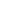 School Nutrition Program Administrator Printed NameSchool Nutrition Program Administrator SignatureDate		Superintendent Printed Name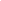 Superintendent SignatureDateThis institution is an equal opportunity provider.